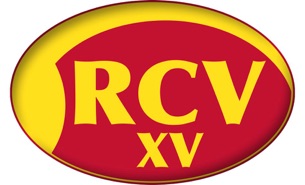 Organisateur : Association  RCV 15 Complexe Sportif de  la Myre Mory  93 avenue d'Agen 47300 Villeneuve sur LotATTESTATION - INSCRIPTION VIDE-GRENIERSPersonne physiquese déroulant le     04/07/2021                           au Parc Expo 47300 Villeneuve sur lotJe soussigné(e),Nom : ………………………………………….……. Prénom ………..………………………………………….Né(e) le ……………………..…………à Département : ……..……. Ville : ……………………………………Adresse : ………………………………………………………………..………………………………….………CP …………….. Ville ………………………….………………………………………………………………..Tél. ……………………………. Email : …………………………………………………………………………Titulaire de la pièce d’identité N° ………...…………………………………..…………..Délivrée le ……………………..………..…… par …………………………..…………N° immatriculation de mon véhicule : …………………………………………………….………………...Déclare sur l’honneur :- de ne pas être commerçant (e)- de ne vendre que des objets personnels et usagés (Article L 310-2 du Code de commerce)- de non-participation à 2 autres manifestations de même nature au cours de l’année civile. (Article R321-9 du Code pénal)Fait à ………………………………… le ………………………………..…………SignatureAttestation devant être remis à l’organisateur qui le joindra au registre pour remise au Maire de la Commune d’organisationOrganisateur : Association RCV 15Adresse : Complexe Sportif de la Myre Mory  93 avenue d'Agen 47300 Villeneuve sur LotATTESTATION - INSCRIPTION VIDE-GRENIERS Personne physiquese déroulant le                     04/07/2021                                            au Parc Expo 47300 Villeneuve sur LotJe soussigné(e),Nom : ………………………………………….……. Prénom ………..………………………………………….Né(e) le ……………………..…………à Département : ……..……. Ville : ……………………………………Adresse : ………………………………………………………………..………………………………….………CP …………….. Ville ………………………….………………………………………………………………..Tél. ……………………………. Email : …………………………………………………………………………Titulaire de la pièce d’identité N° ………...…………………………………..…………..Délivrée le ……………………..………..…… par …………………………..…………N° immatriculation de mon véhicule : …………………………………………………….………………...Déclare sur l’honneur :- de ne pas être commerçant (e)- de ne vendre que des objets personnels et usagés (Article L 310-2 du Code de commerce)- de non-participation à 2 autres manifestations de même nature au cours de l’année civile. (Article R321-9 du Code pénal)Fait à ………………………………… le ………………………………..…………SignatureAttestation devant être remis à l’organisateur qui le joindra au registre pour remise au Maire de la Commune d’organisation